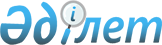 О проекте Соглашения о взаимной охране прав на результаты интеллектуальной деятельности, полученные и используемые в ходе военно-экономического сотрудничества в рамках Организации Договора о коллективной безопасностиПостановление Правительства Республики Казахстан от 2 октября 2007 года N 879



      Правительство Республики Казахстан 

ПОСТАНОВЛЯЕТ

:



      внести на рассмотрение Президента Республики Казахстан предложение о подписании проекта Соглашения о взаимной охране прав на результаты интеллектуальной деятельности, полученные и используемые в ходе военно-экономического сотрудничества в рамках Организации Договора о коллективной безопасности.

      

Премьер-Министр




      

Республики Казахстан


Проект




 


СОГЛАШЕНИЕ






о взаимной охране прав на результаты интеллектуальной






деятельности, полученные и используемые в ходе






военно-экономического сотрудничества в рамках Организации






Договора о коллективной безопасности



      Государства-члены Организации Договора о коллективной безопасности, именуемые в дальнейшем Сторонами,



      руководствуясь целями и принципами Организации Договора о коллективной безопасности (далее - ОДКБ),



      сознавая важность охраны прав на результаты интеллектуальной деятельности, полученные и используемые в сфере военно-экономического сотрудничества в рамках ОДКБ,



      основываясь на принципах равенства и взаимной выгоды, принимая во внимание необходимость координации усилий Сторон и принятия эффективных мер к недопущению и пресечению правонарушений при использовании результатов интеллектуальной деятельности в ходе военно-экономического сотрудничества,



      согласились о нижеследующем:




 


Статья 1



      Для настоящего Соглашения используются основные термины, имеющие следующие значения:




      "военно-экономическое сотрудничество" - область межгосударственных отношений, связанная с взаимодействием национальных оборонно-промышленных комплексов при разработке, производстве, модернизации, ремонте, обеспечении эксплуатации и утилизации продукции военного назначения, а также диверсификации и конверсии военного производства;




      "интеллектуальная собственность" - понимается в значении, указанном в статье 2 Конвенции, учреждающей Всемирную организацию интеллектуальной собственности, подписанной в Стокгольме 14 июля 1967 года, с изменениями от 2 октября 1979 года;




      "информация" - сведения о предметах, фактах, событиях, явлениях и процессах, касающиеся предмета договоров (контрактов), заключенных между Сторонами в ходе военно-экономического (военно-технического) сотрудничества, их исполнения и/или полученных результатах, независимо от формы их представления;




      "конфиденциальная информация" - информация, которая имеет действительную или потенциальную коммерческую ценность в силу неизвестности ее третьим лицам, к которой нет свободного доступа на законном основании и обладатель которой принимает меры к обеспечению ее конфиденциальности;




      "продукция военного назначения" - вооружение, военная техника, документация, работы, услуги, результаты интеллектуальной деятельности, в том числе исключительные права на них (интеллектуальная собственность) и информация в области военно-экономического и военно-технического сотрудничества, а также любая другая продукция, относимая законодательством Сторон к продукции военного назначения;




      "результаты интеллектуальной деятельности" - научные, конструкторские, технические и технологические решения, содержащиеся в технической и научно-технической документации, зафиксированные на материальных носителях, а также содержащиеся в опытных образцах, макетах изделий, полученных в ходе проведения научно-исследовательских, опытно-конструкторских и технологических работ;




      "используемые результаты интеллектуальной деятельности" - результаты интеллектуальной деятельности, права на которые принадлежат одной из Сторон или участникам военно-экономического сотрудничества, необходимые для выполнения договоров (контрактов), заключенных в ходе многостороннего и/или двустороннего военно-экономического сотрудничества;




      "полученные результаты интеллектуальной деятельности" - результаты интеллектуальной деятельности, созданные в ходе многостороннего и/или двустороннего военно-экономического сотрудничества;




      "участники военно-экономического сотрудничества" - государственные органы, предприятия, объединения и организации Сторон, которые в соответствии с законодательством Сторон получили право на осуществление внешнеторговой деятельности в отношении продукции военного назначения, и/или являющиеся разработчиками и/или производителями продукции военного назначения.




 


Статья 2



      Целью настоящего Соглашения является создание Сторонами условий для обеспечения охраны прав на результаты интеллектуальной деятельности, полученные и используемые в ходе многостороннего и/или двустороннего военно-экономического сотрудничества, на территориях Сторон в соответствии с их национальным законодательством.




 


Статья 3



      Уполномоченными органами Сторон по реализации настоящего Соглашения являются:



      от Республики Армения - Министерство торговли и экономического развития Республики Армения;



      от Республики Беларусь - Государственный военно-промышленный комитет Республики Беларусь и Государственный комитет по науке и технологиям Республики Беларусь;



      от Республики Казахстан - Министерство юстиции Республики Казахстан;



      от Кыргызской Республики - Государственная патентная служба Кыргызской Республики (Кыргызпатент) и Министерство промышленности, энергетики и топливных ресурсов Кыргызской Республики;



      от Российской Федерации - Министерство юстиции Российской Федерации;



      от Республики Таджикистан - Министерство экономического развития и торговли Республики Таджикистан;



      от Республики Узбекистан - Государственное патентное ведомство Республики Узбекистан.



      В случае изменения наименования или передачи функций уполномоченных органов Стороны по дипломатическим каналам незамедлительно уведомляют Секретариат ОДКБ.



      Стороны и уполномоченные органы Сторон осуществляют контроль за деятельностью участников военно-экономического сотрудничества по выполнению положений настоящего Соглашения в порядке, определяемом законодательством Сторон.




 


Статья 4



      Сотрудничество по обеспечению охраны прав на результаты интеллектуальной деятельности в ходе многостороннего и/или двустороннего военно-экономического сотрудничества осуществляется путем:



      согласования вопросов, связанных с охраной прав на используемые и полученные результаты интеллектуальной деятельности;



      проведения мероприятий по предупреждению и пресечению правонарушений в области интеллектуальной собственности;



      предоставления одной Стороной по запросу другой Стороны нормативных правовых актов, регламентирующих порядок использования результатов интеллектуальной деятельности;



      обмена опытом и информацией по вопросам охраны прав на результаты интеллектуальной деятельности;



      обмена опытом международного сотрудничества и информацией об участии Сторон в других международных договорах, определяющих особенности охраны интеллектуальной собственности;



      реализации других форм сотрудничества, согласованных Сторонами.




 


Статья 5



      Права на полученные и используемые результаты интеллектуальной деятельности распределяются на условиях, определяемых в договорах (контрактах), заключаемых участниками военно-экономического заключаемых участниками военно-экономического сотрудничества.




 


Статья 6



      При заключении договоров (контрактов) участники военно-экономического сотрудничества определяют:



      результаты интеллектуальной деятельности, создание, передача или использование которых обоснованно предвидятся при выполнений договоров (контрактов);



      порядок оформления прав на результаты интеллектуальной деятельности;



      вклад каждого участника, включая используемые результаты интеллектуальной деятельности;



      обязательства участников по обеспечению правовой охраны используемых и полученных результатов интеллектуальной деятельности;



      условия и объем использования полученных результатов интеллектуальной деятельности на территориях Сторон, а также на территориях третьих государств;



      права каждого участника на использование конфиденциальной информации и обязанности по обеспечению ее охраны;



      порядок и условия передачи, обмена и/или публикации сведений о полученных результатах интеллектуальной деятельности;



      условия и порядок передачи прав на результаты интеллектуальной деятельности, создание которых предполагается при выполнении договоров (контрактов), заключаемых в ходе военно-экономического сотрудничества;



      порядок возмещения ущерба, причиненного в результате неправомерного использования прав на результаты интеллектуальной деятельности;



      иные условия, предусмотренные законодательством Сторон или по согласованию между ними.




 


Статья 7



      В случае, если один из участников военно-экономического сотрудничества полагает, что при выполнении договоров (контрактов) получены результаты интеллектуальной деятельности, права на которые не охраняются законодательством Сторон, участники военно-экономического сотрудничества и/или уполномоченные органы Сторон проводят консультации по вопросам их охраны.




 


Статья 8



      При заключении договоров (контрактов) участники военно-экономического сотрудничества согласовывают с уполномоченными органами Сторон вопросы, связанные с охраной прав на результаты интеллектуальной деятельности.




 


Статья 9



      Участники военно-экономического сотрудничества в договорах (контрактах) предусматривают, что применение полученных и используемых результатов интеллектуальной деятельности осуществляется только после обеспечения их правовой охраны.




 


Статья 10



      Участники военно-экономического сотрудничества не производят и не экспортируют с территории своего государства в третьи государства продукцию военного назначения, изготовленную с использованием результатов интеллектуальной деятельности, права на которые принадлежат другой Стороне или участникам военно-экономического сотрудничества от этой Стороны, без письменного согласия указанной Стороны.




 


Статья 11



      Участники военно-экономического сотрудничества принимают меры по правовой охране результатов интеллектуальной деятельности, полученных в ходе реализации договоров (контрактов), либо обеспечивают режим конфиденциальности информации о таких результатах.



      При подаче заявок на выдачу охранных документов участники военно-экономического сотрудничества руководствуются следующим правилом:



      заявки на выдачу охранных документов на результаты интеллектуальной деятельности, созданные на территориях Сторон, подаются в уполномоченные органы по охране объектов интеллектуальной собственности.



      Вопросы охраны прав на результаты интеллектуальной деятельности, полученные и используемые в ходе военно-технического сотрудничества, могут быть урегулированы отдельными международными договорами.




 


Статья 12



      Передача одной из Сторон или участником военно-экономического сотрудничества полученных и используемых результатов интеллектуальной деятельности, в том числе исключительных прав на них, осуществляется в соответствии с законодательством Сторон и международными договорами, участниками которых являются Стороны.



      При этом передача одной из Сторон или участником военно-экономического сотрудничества полученных и используемых результатов интеллектуальной деятельности, в том числе исключительных прав на них, третьей стороне не допускается без письменного согласия Стороны, обладающей правами на такие результаты.




 


Статья 13



      Информация о результатах интеллектуальной деятельности, полученных и используемых в ходе выполнения договоров (контрактов), признанная конфиденциальной одним из участников военно-экономического сотрудничества, будет признаваться таковой другим участником.



      Такая информация особо оговаривается в заключаемых участниками военно-зкономического сотрудничества договорах (контрактах) с определением практических мер и взаимных обязательств по обеспечению режима конфиденциальности.



      Порядок взаимной передачи секретной информации и защиты сведений, предусмотренных настоящим Соглашением, определяется 
 Соглашением 
 о взаимном обеспечении сохранности секретной информации в рамках Организации Договора о коллективной безопасности от 18 июня 2004 года.




 


Статья 14



      Изменения и дополнения в настоящее Соглашение вносятся по взаимному согласию Сторон и оформляются отдельными протоколами, которые являются неотъемлемой частью настоящего Соглашения, и вступают в силу в порядке, предусмотренном статьей 16 настоящего Соглашения.




 


Статья 15



      Споры и разногласия относительно толкования и применения положений настоящего Соглашения разрешаются путем консультаций и переговоров между уполномоченными органами заинтересованных Сторон.




 


Статья 16



      Настоящее Соглашение вступает в силу с даты получения Секретариатом ОДКБ четырех письменных уведомлений, подтверждающих выполнение Сторонами внутригосударственных процедур, необходимых для вступления его в силу, о чем Секретариат ОДКБ уведомляет все Стороны.



      Для Сторон, выполнивших необходимые внутригосударственные процедуры позднее, настоящее Соглашение вступает в силу с даты сдачи Секретариату ОДКБ соответствующего письменного уведомления.




 


Статья 17



      Настоящее Соглашение действует в течение срока действия 
 Договора 
 о коллективной безопасности от 15 мая 1992 года, если Стороны не договорятся об ином.



      Прекращение действия настоящего Соглашения не затрагивает выполнение обязательств, предусмотренных в статьях 10 и 13 настоящего Соглашения, если стороны не договорятся об ином.

      Совершено в городе _________ "___" ________ 200_ года в одном подлинном экземпляре на русском языке. Подлинный экземпляр настоящего Соглашения хранится в Секретариате ОДКБ, который направит Сторонам, подписавшим настоящее Соглашение, его заверенную копию.

      

За Республику Армения

                

За Российскую Федерацию


      

За Республику Беларусь

               

За Республику Таджикистан


      

За Республику Казахстан

              

За Республику Узбекистан


      

За Кыргызскую Республику


					© 2012. РГП на ПХВ «Институт законодательства и правовой информации Республики Казахстан» Министерства юстиции Республики Казахстан
				